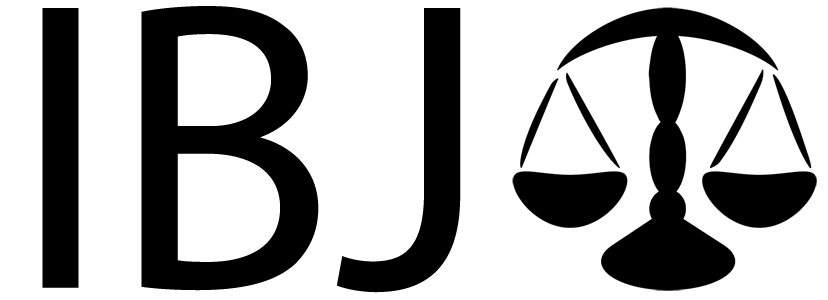 JUSTICEMAKERS APPLICATION 20182018 “justice for all” Asia JUSTICEMAKERS COMPETITIONInternational Bridges to Justice (IBJ) is now accepting applications for the 2018 “Justice for All” Asia JusticeMakers Competition. JusticeMakers Fellows introduce innovative and effective methods to remove barriers to justice for innocent accused, improve access to justice for juvenile defendants, and tackle gender discrimination in the criminal justice system.  Winning applicants will be awarded a JusticeMakers Fellowship that includes $15,000 and a global network of support to help them implement their proposal.The deadline for submitting applications is October 26, 2018. Applications can be sent to justicemakers@ibj.org, or mailed to:INTERNATIONAL BRIDGES TO JUSTICEATTN: JUSTICEMAKERS APPLICATION64 RUE DE MONTHOUX1201 GENEVA, SWITZERLANDThis Application Package includes the following:Application FormCompetition Terms and Conditions Agreement2. Competition Terms and Conditions AgreementPlease read the following Terms and Conditions (’Terms’) carefully and provide your signature* at the bottom to indicate that you have read carefully and understood completely and clearly the following Terms of the JusticeMakers Community, and agree to the Terms.JusticeMakers CompetitionThe person or organization applying to compete in the competition (‘the Applicant’) commits to implementing his/her project, should he/she be a winner of the competition. If the Applicant is not actually able to implement his/her Project Idea after winning a JusticeMakers award for whatever reason, he/she agrees to return the prize money to International Bridges to Justice (‘IBJ’) at the earliest convenient time.The Applicant confirms that the Project Idea he/she is proposing is original and genuine. By agreeing to these Terms, the Applicant confirms that he/she has not copied an idea from another person or Applicant.Project Ideas should help improve the criminal justice system of at least the country identified in the application.Project Ideas should be implementable and implemented with due respect to all domestic laws, rules and regulations. In particular, Applicants who are implementing projects in China should fully comply with the Law of the People’s Republic of China on Administration of Activities of Overseas Nongovernmental Organizations in the Mainland of China (‘fNGO law’) in implementing his/her Project Idea, including filing for any temporary activity permits which may be required. The Applicant understands that IBJ will not be able to pay the prize money to the Applicant if the Applicant is not in compliance with the fNGO law, including failing to successfully file for a temporary activity permit to implement the Project Idea.Project Ideas should not compromise the safety or security of the Applicant or his/her family, colleagues or friends; the safety or security of any target group or their families; or the safety or security of any government officials or civil servants.Project Ideas should not compromise the present employment or livelihood of the Applicant: By agreeing to these Terms the Applicant confirms that he/she would be able to undertake his/her project, if chosen as a winning idea, without having to give up his/her current employment or livelihood.JusticeMakers Community The member of the JusticeMakers Community ('the Member') must not abuse, harass, threaten, impersonate or intimidate other JusticeMakers community members.The Member will make an effort to provide accurate content, including data, text, information, URLs, graphics, photos, profiles, audio and video and links that he/she submits to IBJ staff. The Member must not create or submit unwanted email to any JusticeMakers community members, such as spam. The Member may not harvest information about our users for the purpose of sending, or to facilitate the sending, of unsolicited bulk communications. The Member may use the services we provide only for personal, non-commercial purposes. The Member may use content offered for download, such as photos, videos, and eLearning curricula, for personal use only and subject to the rules that accompany that particular content. The Member must not use the JusticeMakers community to do anything unlawful, misleading, malicious, or discriminatory.By agreeing to these Terms, the Applicant releases, waives and discharges IBJ, its agents, partners and employees from all liability to the Applicant, his/her personal representatives, heirs, and next of kin, for all loss or damage and any claims or demands thereof, including attorney fees, on account of injury to him/herself or his/her property, whether caused by the negligence of IBJ, its agents, partners and employees, or otherwise, which he/she may experience or sustain arising directly or indirectly out of his/her participation in the JusticeMakers competition. By agreeing to these Terms, the Applicant indemnifies, defends and holds harmless IBJ, its agents, partners and employees and all persons, including but not limited to other participants and judges in the competition, from any and all claims and costs arising directly or indirectly out of any of his/her activities, acts and/or omissions, which are concerned with his/her participation in the JusticeMakers competition.Signature* of Applicant/Member
								 _					Full Name of Applicant/Member 						Date		OR________________________________________________________________Signature* of Representative of Organizational Applicant/Member								 _					Full Name and Title of Representative						Date		*If you are emailing your JusticeMakers 2018 Application to IBJ, typing your full name in the signature line will be treated as your acknowledgement that you accept the Competition Terms and Conditions.JusticeMakers 2017 Application Checklist for Applicants:Please make sure that are able to check “Yes” for meeting each of the following requirements before submitting your application.Once you have checked “Yes” for all requirements, email your application to justicemakers@ibj.org, or if you do not have access to computer, mail your handwritten application to: 
INTERNATIONAL BRIDGES TO JUSTICEATTN: JUSTICEMAKERS APPLICATION64 RUE DE MONTHOUX1201 GENEVA, SWITZERLANDGood Luck!PART A: ACKNOWLEDGEMENT IBJ requires that all projects be implemented with due respect to all domestic laws, rules, and regulations. In particular, Applicants who are implementing projects in China shall fully comply with the Law of the People’s Republic of China on Administration of Activities of Overseas Nongovernmental Organizations in the Mainland of China (‘FNGO Law’) in implementing his/her project.  I agree to comply fully with all domestic laws, rules, and regulations in implementing my project. If 	implementing my project in China, I agree to take all steps necessary to comply with the FNGO Law. I 	understand that International Bridges to Justice will not be able to pay the awarded funds to me if I am not in 	compliance with the FNGO Law, including having successfully filed for a temporary activity permit to conduct 	my project.Part b: your profile – individual applicantsPart b: your profile – individual applicantsPart b: your profile – individual applicantsPart b: your profile – individual applicantsPart b: your profile – individual applicantsIf you are applying as an Organization, do not complete Part A. Skip to Part B.If you are applying as an Organization, do not complete Part A. Skip to Part B.If you are applying as an Organization, do not complete Part A. Skip to Part B.If you are applying as an Organization, do not complete Part A. Skip to Part B.If you are applying as an Organization, do not complete Part A. Skip to Part B.Please complete the following information.Please complete the following information.Please complete the following information.Please complete the following information.Please complete the following information.Applicant NameStreet Address City Postal CodeCountry PhoneEmail AddressSkype usernameLinkedInGender EDUCATION 
Fill in all that apply. EDUCATION 
Fill in all that apply. EDUCATION 
Fill in all that apply. EDUCATION 
Fill in all that apply. EDUCATION 
Fill in all that apply. University NameUniversity NameUniversity NameDegree AchievedDegree AchievedDegree AchievedUniversity City University City University City University State/ProvinceUniversity State/ProvinceUniversity State/ProvinceUniversity Country University Country University Country Graduation Year Graduation Year Graduation Year University NameUniversity NameUniversity NameDegree AchievedDegree AchievedDegree AchievedUniversity City University City University City University State/ProvinceUniversity State/ProvinceUniversity State/ProvinceUniversity Country University Country University Country Graduation Year Graduation Year Graduation Year University NameUniversity NameUniversity NameDegree AchievedDegree AchievedDegree AchievedUniversity City University City University City University State/ProvinceUniversity State/ProvinceUniversity State/ProvinceUniversity Country University Country University Country Graduation Year Graduation Year Graduation Year Other Degrees Other Degrees Other Degrees PROFESSION
Fill in all that apply. PROFESSION
Fill in all that apply. PROFESSION
Fill in all that apply. PROFESSION
Fill in all that apply. PROFESSION
Fill in all that apply. Name of Current EmployerName of Current EmployerName of Current EmployerName of Current EmployerStreet AddressStreet AddressStreet AddressStreet AddressCity City City City State/ ProvinceState/ ProvinceState/ ProvinceState/ ProvincePostal CodePostal CodePostal CodePostal CodePhonePhonePhonePhoneEmailEmailEmailEmailActivities/ Role Activities/ Role Activities/ Role Activities/ Role Name of Current EmployerName of Current EmployerName of Current EmployerName of Current EmployerStreet AddressStreet AddressStreet AddressStreet AddressCity City City City State/ ProvinceState/ ProvinceState/ ProvinceState/ ProvincePostal CodePostal CodePostal CodePostal CodePhonePhonePhonePhoneEmailEmailEmailEmailActivities/ Role Activities/ Role Activities/ Role Activities/ Role Name of Previous EmployerName of Previous EmployerName of Previous EmployerName of Previous EmployerStreet AddressStreet AddressStreet AddressStreet AddressCity City City City State/ ProvinceState/ ProvinceState/ ProvinceState/ ProvincePostal CodePostal CodePostal CodePostal CodePhonePhonePhonePhoneEmailEmailEmailEmailActivities/ Role Activities/ Role Activities/ Role Activities/ Role Name of Previous EmployerName of Previous EmployerName of Previous EmployerName of Previous EmployerStreet AddressStreet AddressStreet AddressStreet AddressCity City City City State/ ProvinceState/ ProvinceState/ ProvinceState/ ProvincePostal CodePostal CodePostal CodePostal CodePhonePhonePhonePhoneEmailEmailEmailEmailActivities/RoleActivities/RoleActivities/RoleActivities/RoleOther EmploymentOther EmploymentOther EmploymentOther EmploymentREFERENCES 
Please provide two references.REFERENCES 
Please provide two references.REFERENCES 
Please provide two references.REFERENCES 
Please provide two references.REFERENCES 
Please provide two references.Name 1Name 1Relationship to youRelationship to youOccupationOccupationStreet AddressStreet AddressCity City State/ProvinceState/ProvincePostal CodePostal CodePhonePhoneEmail Email Name 2Name 2Relationship to youRelationship to youOccupationOccupationStreet AddressStreet AddressCity City State/ProvinceState/ProvincePostal CodePostal CodePhonePhoneEmail Email Part c: your profile – organizational applicantsPart c: your profile – organizational applicantsPart c: your profile – organizational applicantsIf you are applying as an Individual Applicant, do not complete Part B. Skip to Part C.If you are applying as an Individual Applicant, do not complete Part B. Skip to Part C.If you are applying as an Individual Applicant, do not complete Part B. Skip to Part C.Please complete the following information.Please complete the following information.Please complete the following information.Organization NameOrganization NameStreet Address Street Address City City Postal CodePostal CodeCountry Country PhonePhoneWebsiteWebsiteOfficial WeChat AccountOfficial WeChat AccountOrganization Primary ContactOrganization Primary ContactOrganization Primary ContactName of Primary ContactName of Primary ContactTitle of Primary ContactTitle of Primary ContactEmail AddressEmail AddressPhonePhoneSkype usernameSkype usernameGender Gender ABOUT THE ORGANIZATION 
Fill in all that apply. ABOUT THE ORGANIZATION 
Fill in all that apply. ABOUT THE ORGANIZATION 
Fill in all that apply. Year FoundedYear FoundedFounderFounderType of OrganizationType of OrganizationMission of Organization Mission of Organization Brief Overview of OrganizationBrief Overview of OrganizationGeographic Areas Served by OrganizationGeographic Areas Served by OrganizationTarget Market of OrganizationTarget Market of OrganizationAnnual BudgetAnnual BudgetPrimary Sources of FundingPrimary Sources of FundingORGANIZATIONAL STAFFORGANIZATIONAL STAFFORGANIZATIONAL STAFFNumber of EmployeesNumber of EmployeesKey/Senior Management PersonnelFill in as many as apply.Key/Senior Management PersonnelFill in as many as apply.Key/Senior Management PersonnelFill in as many as apply.Name and TitleName and TitleName and TitleName and TitleName and Title Name and Title Name and TitleName and TitleName and Title Name and Title Name and Title Name and Title REFERENCES 
Please provide two references.REFERENCES 
Please provide two references.REFERENCES 
Please provide two references.Name 1Relationship to youOccupationStreet AddressCity State/ProvincePostal CodePhoneEmail Name 2Relationship to youOccupationStreet AddressCity State/ProvincePostal CodePhoneEmail PART d: PROJECT PHOTO IBJ requires that an image be associated with your project idea. Ideally this would be a photo of the project beneficiaries, or an image of the work you are hoping to carry out. Other acceptable images are photos of yourself or of your community. Please make sure to attach a photo when you email the completed MS Word Version of the JusticeMakers 2018 Application to justicemakers@ibj.org.  Please also submit a passport format photo of yourself, in addition to your project photo. If you are applying as an organization, please submit a passport format photo of the primary contact who is responsible for the project and who will be attending all JusticeMakers events.PART E: YOUR PROJECT PART E: YOUR PROJECT PART E: YOUR PROJECT PART E: YOUR PROJECT PART E: YOUR PROJECT Please submit your answers in the boxes below.  Please submit your answers in the boxes below.  Please submit your answers in the boxes below.  Please submit your answers in the boxes below.  Please submit your answers in the boxes below.  1. Project Name2. Project City Project Country 3. From the options below, SELECT the main barrier to justice and legal rights of accused people in your community, which your project intends to address. (Note: The best projects focus on only one or two problems! Select one or more of the following as your primary challenge(s).)To check a box, please double click the box and under the “Default Value” tab, click on “Checked”. Lack of legal representation for juveniles, or lack of awareness of reforms designed to help youth accused avoid incarceration and reintegrate into society  Lack of legal representation for female defendants, or disparate outcomes for women due to gender discrimination within the criminal justice system  Coerced confessions, mishandled evidence, lack of understanding of forensic evidence, resulting in wrongful convictions  Denial or delay of early access to competent legal representation for accused citizens  Lack of public awareness of legal rights among citizens or public officials Lack of collaboration or common understanding among the various legal sector participants: judges, police, prosecutors, prison officials, etc. Lack of legal representation/protection for defendants from vulnerable populations, such as those with disabilities, minorities, HIV-positive accused, or LGBTQI populations.3. From the options below, SELECT the main barrier to justice and legal rights of accused people in your community, which your project intends to address. (Note: The best projects focus on only one or two problems! Select one or more of the following as your primary challenge(s).)To check a box, please double click the box and under the “Default Value” tab, click on “Checked”. Lack of legal representation for juveniles, or lack of awareness of reforms designed to help youth accused avoid incarceration and reintegrate into society  Lack of legal representation for female defendants, or disparate outcomes for women due to gender discrimination within the criminal justice system  Coerced confessions, mishandled evidence, lack of understanding of forensic evidence, resulting in wrongful convictions  Denial or delay of early access to competent legal representation for accused citizens  Lack of public awareness of legal rights among citizens or public officials Lack of collaboration or common understanding among the various legal sector participants: judges, police, prosecutors, prison officials, etc. Lack of legal representation/protection for defendants from vulnerable populations, such as those with disabilities, minorities, HIV-positive accused, or LGBTQI populations.3. From the options below, SELECT the main barrier to justice and legal rights of accused people in your community, which your project intends to address. (Note: The best projects focus on only one or two problems! Select one or more of the following as your primary challenge(s).)To check a box, please double click the box and under the “Default Value” tab, click on “Checked”. Lack of legal representation for juveniles, or lack of awareness of reforms designed to help youth accused avoid incarceration and reintegrate into society  Lack of legal representation for female defendants, or disparate outcomes for women due to gender discrimination within the criminal justice system  Coerced confessions, mishandled evidence, lack of understanding of forensic evidence, resulting in wrongful convictions  Denial or delay of early access to competent legal representation for accused citizens  Lack of public awareness of legal rights among citizens or public officials Lack of collaboration or common understanding among the various legal sector participants: judges, police, prosecutors, prison officials, etc. Lack of legal representation/protection for defendants from vulnerable populations, such as those with disabilities, minorities, HIV-positive accused, or LGBTQI populations.3. From the options below, SELECT the main barrier to justice and legal rights of accused people in your community, which your project intends to address. (Note: The best projects focus on only one or two problems! Select one or more of the following as your primary challenge(s).)To check a box, please double click the box and under the “Default Value” tab, click on “Checked”. Lack of legal representation for juveniles, or lack of awareness of reforms designed to help youth accused avoid incarceration and reintegrate into society  Lack of legal representation for female defendants, or disparate outcomes for women due to gender discrimination within the criminal justice system  Coerced confessions, mishandled evidence, lack of understanding of forensic evidence, resulting in wrongful convictions  Denial or delay of early access to competent legal representation for accused citizens  Lack of public awareness of legal rights among citizens or public officials Lack of collaboration or common understanding among the various legal sector participants: judges, police, prosecutors, prison officials, etc. Lack of legal representation/protection for defendants from vulnerable populations, such as those with disabilities, minorities, HIV-positive accused, or LGBTQI populations.3. From the options below, SELECT the main barrier to justice and legal rights of accused people in your community, which your project intends to address. (Note: The best projects focus on only one or two problems! Select one or more of the following as your primary challenge(s).)To check a box, please double click the box and under the “Default Value” tab, click on “Checked”. Lack of legal representation for juveniles, or lack of awareness of reforms designed to help youth accused avoid incarceration and reintegrate into society  Lack of legal representation for female defendants, or disparate outcomes for women due to gender discrimination within the criminal justice system  Coerced confessions, mishandled evidence, lack of understanding of forensic evidence, resulting in wrongful convictions  Denial or delay of early access to competent legal representation for accused citizens  Lack of public awareness of legal rights among citizens or public officials Lack of collaboration or common understanding among the various legal sector participants: judges, police, prosecutors, prison officials, etc. Lack of legal representation/protection for defendants from vulnerable populations, such as those with disabilities, minorities, HIV-positive accused, or LGBTQI populations.4. Explain your selection(s) for Question 3 in the space below. [CHARACTER LIMIT: 3000 characters or less]4. Explain your selection(s) for Question 3 in the space below. [CHARACTER LIMIT: 3000 characters or less]4. Explain your selection(s) for Question 3 in the space below. [CHARACTER LIMIT: 3000 characters or less]4. Explain your selection(s) for Question 3 in the space below. [CHARACTER LIMIT: 3000 characters or less]4. Explain your selection(s) for Question 3 in the space below. [CHARACTER LIMIT: 3000 characters or less]5. SELECT a strategy you will provide from the list below that addresses the legal problems of your community and/or target beneficiaries. (Note: The best projects have focused strategies!) I will provide or arrange legal representation for the accused. I will educate and/or train public officials, justice stakeholders, and/or lawyers. I will create collaborative events among legal sector participants: judges, police, prosecutors, prison officials, etc. I will educate and/or train citizens and/or detainees about their legal rights. I will design an innovative pilot project bolstering rights protections. Other:5. SELECT a strategy you will provide from the list below that addresses the legal problems of your community and/or target beneficiaries. (Note: The best projects have focused strategies!) I will provide or arrange legal representation for the accused. I will educate and/or train public officials, justice stakeholders, and/or lawyers. I will create collaborative events among legal sector participants: judges, police, prosecutors, prison officials, etc. I will educate and/or train citizens and/or detainees about their legal rights. I will design an innovative pilot project bolstering rights protections. Other:5. SELECT a strategy you will provide from the list below that addresses the legal problems of your community and/or target beneficiaries. (Note: The best projects have focused strategies!) I will provide or arrange legal representation for the accused. I will educate and/or train public officials, justice stakeholders, and/or lawyers. I will create collaborative events among legal sector participants: judges, police, prosecutors, prison officials, etc. I will educate and/or train citizens and/or detainees about their legal rights. I will design an innovative pilot project bolstering rights protections. Other:5. SELECT a strategy you will provide from the list below that addresses the legal problems of your community and/or target beneficiaries. (Note: The best projects have focused strategies!) I will provide or arrange legal representation for the accused. I will educate and/or train public officials, justice stakeholders, and/or lawyers. I will create collaborative events among legal sector participants: judges, police, prosecutors, prison officials, etc. I will educate and/or train citizens and/or detainees about their legal rights. I will design an innovative pilot project bolstering rights protections. Other:5. SELECT a strategy you will provide from the list below that addresses the legal problems of your community and/or target beneficiaries. (Note: The best projects have focused strategies!) I will provide or arrange legal representation for the accused. I will educate and/or train public officials, justice stakeholders, and/or lawyers. I will create collaborative events among legal sector participants: judges, police, prosecutors, prison officials, etc. I will educate and/or train citizens and/or detainees about their legal rights. I will design an innovative pilot project bolstering rights protections. Other:6. Explain the way your strategy addresses the main reasons for which accused people are denied their legal rights. Briefly outline your strategy by (i) listing your objective(s), (ii) main activities, and (iii) expected results. [CHARACTER LIMIT: 3000 characters or less]6. Explain the way your strategy addresses the main reasons for which accused people are denied their legal rights. Briefly outline your strategy by (i) listing your objective(s), (ii) main activities, and (iii) expected results. [CHARACTER LIMIT: 3000 characters or less]6. Explain the way your strategy addresses the main reasons for which accused people are denied their legal rights. Briefly outline your strategy by (i) listing your objective(s), (ii) main activities, and (iii) expected results. [CHARACTER LIMIT: 3000 characters or less]6. Explain the way your strategy addresses the main reasons for which accused people are denied their legal rights. Briefly outline your strategy by (i) listing your objective(s), (ii) main activities, and (iii) expected results. [CHARACTER LIMIT: 3000 characters or less]6. Explain the way your strategy addresses the main reasons for which accused people are denied their legal rights. Briefly outline your strategy by (i) listing your objective(s), (ii) main activities, and (iii) expected results. [CHARACTER LIMIT: 3000 characters or less]7. Who are the beneficiaries of your project? [CHARACTER LIMIT: 1500 characters or less]7. Who are the beneficiaries of your project? [CHARACTER LIMIT: 1500 characters or less]7. Who are the beneficiaries of your project? [CHARACTER LIMIT: 1500 characters or less]7. Who are the beneficiaries of your project? [CHARACTER LIMIT: 1500 characters or less]7. Who are the beneficiaries of your project? [CHARACTER LIMIT: 1500 characters or less]8. What are the short-term goals of your project? [CHARACTER LIMIT: 1500 characters or less]8. What are the short-term goals of your project? [CHARACTER LIMIT: 1500 characters or less]8. What are the short-term goals of your project? [CHARACTER LIMIT: 1500 characters or less]8. What are the short-term goals of your project? [CHARACTER LIMIT: 1500 characters or less]8. What are the short-term goals of your project? [CHARACTER LIMIT: 1500 characters or less]9. What are the long-term goals of your project? [CHARACTER LIMIT: 1500 characters or less]9. What are the long-term goals of your project? [CHARACTER LIMIT: 1500 characters or less]9. What are the long-term goals of your project? [CHARACTER LIMIT: 1500 characters or less]9. What are the long-term goals of your project? [CHARACTER LIMIT: 1500 characters or less]9. What are the long-term goals of your project? [CHARACTER LIMIT: 1500 characters or less]10. What makes your idea unique and more effective compared with other projects addressing the same issue? [CHARACTER LIMIT: 2000 characters or less]10. What makes your idea unique and more effective compared with other projects addressing the same issue? [CHARACTER LIMIT: 2000 characters or less]10. What makes your idea unique and more effective compared with other projects addressing the same issue? [CHARACTER LIMIT: 2000 characters or less]10. What makes your idea unique and more effective compared with other projects addressing the same issue? [CHARACTER LIMIT: 2000 characters or less]10. What makes your idea unique and more effective compared with other projects addressing the same issue? [CHARACTER LIMIT: 2000 characters or less]11. How do your activities and objectives take into account gender equality in the project design? Describe the relevant gender equality strategy you will employ.  (CHARACTER LIMIT: 1500 characters or less)11. How do your activities and objectives take into account gender equality in the project design? Describe the relevant gender equality strategy you will employ.  (CHARACTER LIMIT: 1500 characters or less)11. How do your activities and objectives take into account gender equality in the project design? Describe the relevant gender equality strategy you will employ.  (CHARACTER LIMIT: 1500 characters or less)11. How do your activities and objectives take into account gender equality in the project design? Describe the relevant gender equality strategy you will employ.  (CHARACTER LIMIT: 1500 characters or less)11. How do your activities and objectives take into account gender equality in the project design? Describe the relevant gender equality strategy you will employ.  (CHARACTER LIMIT: 1500 characters or less)12. What are the potential obstacles you may face in implementing your project? How will you overcome these obstacles? [CHARACTER LIMIT: 2000  characters or less]12. What are the potential obstacles you may face in implementing your project? How will you overcome these obstacles? [CHARACTER LIMIT: 2000  characters or less]12. What are the potential obstacles you may face in implementing your project? How will you overcome these obstacles? [CHARACTER LIMIT: 2000  characters or less]12. What are the potential obstacles you may face in implementing your project? How will you overcome these obstacles? [CHARACTER LIMIT: 2000  characters or less]12. What are the potential obstacles you may face in implementing your project? How will you overcome these obstacles? [CHARACTER LIMIT: 2000  characters or less]13. What are the potential security risks you may face in implementing your project? What steps will you take to reduce these risks? [CHARACTER LIMIT: 2000 characters or less]13. What are the potential security risks you may face in implementing your project? What steps will you take to reduce these risks? [CHARACTER LIMIT: 2000 characters or less]13. What are the potential security risks you may face in implementing your project? What steps will you take to reduce these risks? [CHARACTER LIMIT: 2000 characters or less]13. What are the potential security risks you may face in implementing your project? What steps will you take to reduce these risks? [CHARACTER LIMIT: 2000 characters or less]13. What are the potential security risks you may face in implementing your project? What steps will you take to reduce these risks? [CHARACTER LIMIT: 2000 characters or less]14. We will need documentation of the progress of your project. To assist you in doing this, we would ask you to recruit an assistant, (a law or journalism student, for example) to document your activities. We also request that you submit 5 human interest stories describing how your project benefited lives of those 5 (or more) persons and their families. How will you fulfill this requirement?    [CHARACTER LIMIT: 1500 characters or less]14. We will need documentation of the progress of your project. To assist you in doing this, we would ask you to recruit an assistant, (a law or journalism student, for example) to document your activities. We also request that you submit 5 human interest stories describing how your project benefited lives of those 5 (or more) persons and their families. How will you fulfill this requirement?    [CHARACTER LIMIT: 1500 characters or less]14. We will need documentation of the progress of your project. To assist you in doing this, we would ask you to recruit an assistant, (a law or journalism student, for example) to document your activities. We also request that you submit 5 human interest stories describing how your project benefited lives of those 5 (or more) persons and their families. How will you fulfill this requirement?    [CHARACTER LIMIT: 1500 characters or less]14. We will need documentation of the progress of your project. To assist you in doing this, we would ask you to recruit an assistant, (a law or journalism student, for example) to document your activities. We also request that you submit 5 human interest stories describing how your project benefited lives of those 5 (or more) persons and their families. How will you fulfill this requirement?    [CHARACTER LIMIT: 1500 characters or less]14. We will need documentation of the progress of your project. To assist you in doing this, we would ask you to recruit an assistant, (a law or journalism student, for example) to document your activities. We also request that you submit 5 human interest stories describing how your project benefited lives of those 5 (or more) persons and their families. How will you fulfill this requirement?    [CHARACTER LIMIT: 1500 characters or less]15. What makes your project financially sustainable over a long period of time? How do you plan on securing additional funding and resources for your project? Please let us know if you have raised any funds so far. [CHARACTER LIMIT: 2000 characters or less]15. What makes your project financially sustainable over a long period of time? How do you plan on securing additional funding and resources for your project? Please let us know if you have raised any funds so far. [CHARACTER LIMIT: 2000 characters or less]15. What makes your project financially sustainable over a long period of time? How do you plan on securing additional funding and resources for your project? Please let us know if you have raised any funds so far. [CHARACTER LIMIT: 2000 characters or less]15. What makes your project financially sustainable over a long period of time? How do you plan on securing additional funding and resources for your project? Please let us know if you have raised any funds so far. [CHARACTER LIMIT: 2000 characters or less]15. What makes your project financially sustainable over a long period of time? How do you plan on securing additional funding and resources for your project? Please let us know if you have raised any funds so far. [CHARACTER LIMIT: 2000 characters or less]16. Identify any key partners, staff, and their role in the initiation of your project. [CHARACTER LIMIT: 1500 characters or less]16. Identify any key partners, staff, and their role in the initiation of your project. [CHARACTER LIMIT: 1500 characters or less]16. Identify any key partners, staff, and their role in the initiation of your project. [CHARACTER LIMIT: 1500 characters or less]16. Identify any key partners, staff, and their role in the initiation of your project. [CHARACTER LIMIT: 1500 characters or less]16. Identify any key partners, staff, and their role in the initiation of your project. [CHARACTER LIMIT: 1500 characters or less]17. How will you foster collaboration within the legal community? (Judges, police, prosecutors, prison officials etc.) [CHARACTER LIMIT: 1500 characters or less]17. How will you foster collaboration within the legal community? (Judges, police, prosecutors, prison officials etc.) [CHARACTER LIMIT: 1500 characters or less]17. How will you foster collaboration within the legal community? (Judges, police, prosecutors, prison officials etc.) [CHARACTER LIMIT: 1500 characters or less]17. How will you foster collaboration within the legal community? (Judges, police, prosecutors, prison officials etc.) [CHARACTER LIMIT: 1500 characters or less]17. How will you foster collaboration within the legal community? (Judges, police, prosecutors, prison officials etc.) [CHARACTER LIMIT: 1500 characters or less]18. How would you describe your project if you only had 1 minute, or 100 words to do so?18. How would you describe your project if you only had 1 minute, or 100 words to do so?18. How would you describe your project if you only had 1 minute, or 100 words to do so?18. How would you describe your project if you only had 1 minute, or 100 words to do so?18. How would you describe your project if you only had 1 minute, or 100 words to do so?PART F: ABOUT YOU or YOUR ORGANIZATION1. What is your story? What brought you to work in the field of legal rights implementation? Why are you committed to the issue of criminal justice? How did you come up with your project idea? (1500 characters)2. Please outline any project management and/or leadership experiences you may have had in the past.  Were they successful? For organizational applicants, please outline project management and/or leadership experience of the primary project implementer. (1500 characters)3. In order to introduce yourself to the JusticeMakers community, please list your main personal interests and activities other than your project. You may also use this space to include any other information about yourself that you would like to share. (Note: This question is optional, but IBJ recommends that you answer it.) (1500 characters) 4. Please attach a résumé or CV as a means of providing additional information.PART G: ADDITIONAL FORMSEvaluation and Monitoring Template Please use the following table to explain how you will measure the effectiveness of your project. In Column A describe the activities you will carry out to implement your project In Column B indicate how you will measure the success rate of these activities.  Please identify both measurable success indicators (number of clients, bail recipients, motions for exclusion of evidence, etc.) and abstract success indicators (increased goodwill from the police, increased public awareness of legal rights, etc.).In Column C enter the expected results of each activity.Please see the example below to guide you in filling out your template.Example Evaluation Template (please submit final application without example.)Project Goals/ObjectivesLawyers Provide Competent and Legal Defense to the AccusedYour Project Evaluation TemplateProject Goals/Objectives:      Project TimelinePlease use the following form to detail the order and expected dates of your project activities.  Enter the month and date on which you would expect to start the project, should you secure the $15,000 prize. Note that projects will start at the earliest on February 1, 2019 and are to be completed at the latest by April 1, 2020.List your project activities in the first column.  Please order activities chronologically, based upon the expected start date of each activity.  The table below represents a calendar.  Please place an “X” in the box for each month that you plan to perform a specific activity.   (See below)There are only 8 months on this chart.  This underscores that you should be able to fully implement your project within 6-8 months of the start date. Please see the example below to guide you in filling out your Project Timeline.Example Project TimelineProject Start Date: July 1, 2017Your Project TimelineProject Start Date:      Preliminary BudgetPlease use the following form to explain your project budget. Please provide your best estimate of costs in USD within each expense category.  Calculate your total expenses at the bottom of this page. The total of these costs cannot exceed 15,000 USD.Many projects will not use all of the expense categories.  If you have unused expense categories enter zero in those categories.Please provide a short narrative explanation for each expense category where there is a projected cost. All expenses estimated in USD:PART H: HOW DID YOU HEAR ABOUT US? Please complete the following questions for our reference. 
To cross a box, please double click the box and under the “Default Value” tab, click on “Checked”. 1. How did you hear about the JusticeMakers competition? (Check all that apply).  A face-to-face conversation An email A poster or postcard The IBJ website A JusticeMakers event On the radio Other2. If you selected "other" please explain below.3. If you heard about JusticeMakers from someone other than an IBJ staff member, please indicate the name of both the person and their organization below.4. Please provide any suggestions you might have as to how JusticeMakers could better reach people like you, and enable more people to participate in the application process.Eligibility Requirements
YesNoI have an interest/background in criminal defense.
My JusticeMakers project idea is original.
Application Requirements
YesNoMy application is typed or neatly handwritten in English or Chinese.
I have read the JusticeMakers Instructions.
I have checked the box acknowledging that I will fully comply with all domestic laws, rules, and regulations in implementing my project.I have completely answered all required questions in the application.
I have provided the names of at least two references.
I have attached a project photo to my paper application or by email.
If I do not have internet access, I have identified someone who can send and receive email on my behalf and included their contact information in my application.
I have contacted justicemakers@ibj.org with any questions I have regarding my application.
I have signed or acknowledged my agreement to the Competition Terms and Conditions.
